SAS VIYA Exercise 04 Creating Crosstabulation(7/22/2020)Sources Steve Nolan, Ron Freeze, Elizabeth Keiffer, Michael Gibbs, Matias Delay, Jorge MoredaEnterprise Systems, Sam M. Walton College of Business, University of Arkansas, FayettevilleSAS® Visual Analytics.  Release 8.5SAS® Viya® release V.03.05Copyright © 2018 For educational uses only - adapted from sources with permission.  No part of this publication may be reproduced, stored in a retrieval system, or transmitted, in any form or by any means, electronic, mechanical, photocopying, or otherwise, without the prior written permission from the author/presenter.Use Case – CrosstabulationRazorback Stores is a local department store serving a metropolitan area. As a department store, they offer a wide variety of items and services and track sales through a point of sale system. Over the past several months, Razorback Stores performed a marketing campaign designed to promote and incentivize a loyalty program. For this exercise, Razorback Stores has asked us to run a crosstab table to look at types of customers by gender. This will help them in their marketing campaigns.Step 0: Import DataFollowing the guide of importing data and import your chosen dataset.  See Viya 02a – Importing data for specific steps.  In this tutorial the dataset used is RAZORBACK STORES.Step 1: Crosstab Objects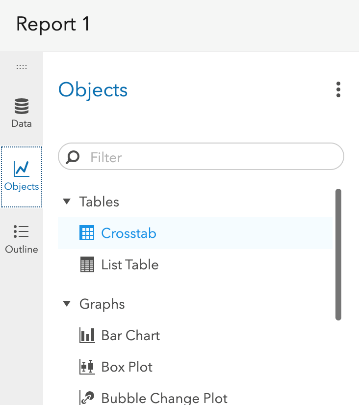 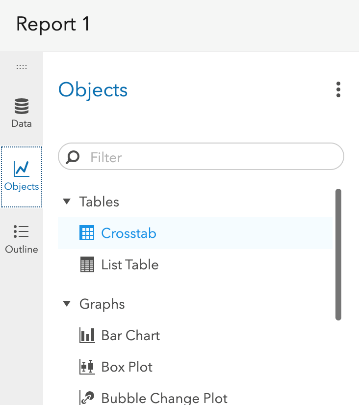 Click on the Objects section of the left pane (red pane above)The Crosstab is under the tables section of the object.Click and drag this to your workspaceStep 2: RolesClick on the Roles area on the right-hand pane to begin filling in the crosstab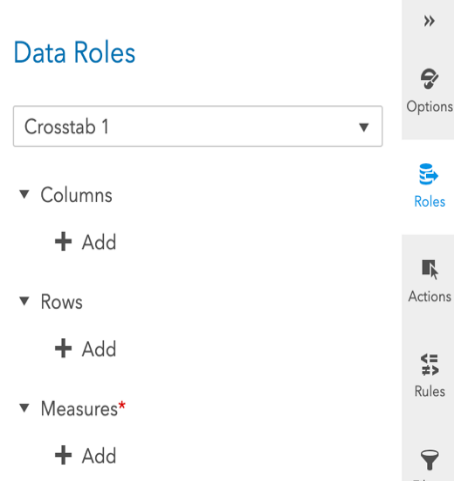 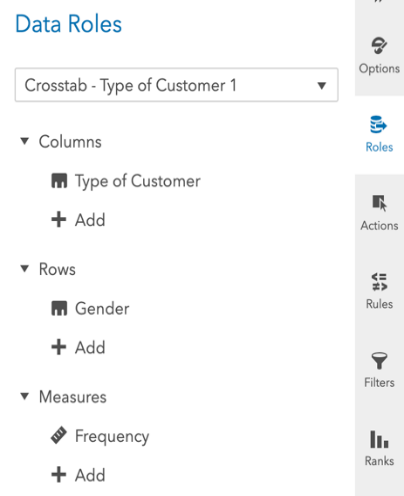 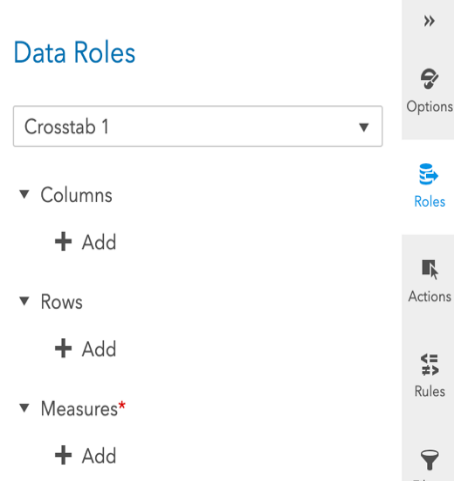 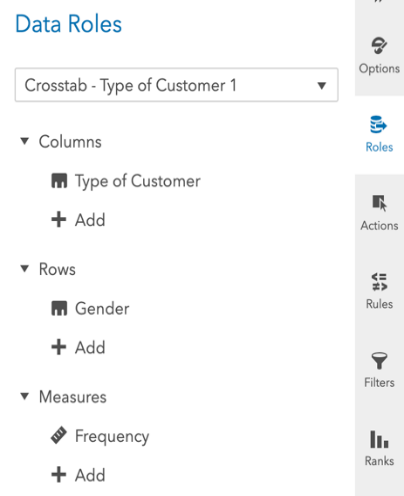 In our use case, we are going to use Gender and Type of Customer.Click on the + Add sign under “Columns” and select Type of CustomerUnder “Rows”, repeat the same process and select GenderOnce you begin adding data for your rows and columns, the crosstab will begin to fill based on the data that you have imported: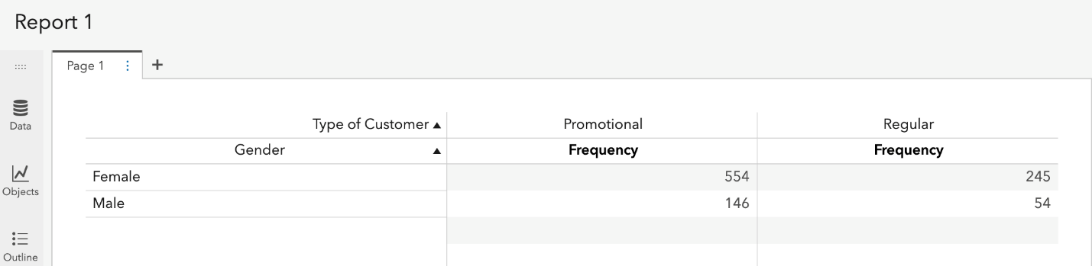 Step 3: OptionsOnce you have your data in place and roles assigned, you can adjust the various aspects of your crosstab through the Options pane. As an example, you can add a total column by:Clicking on the Totals and Subtotals under the Options pane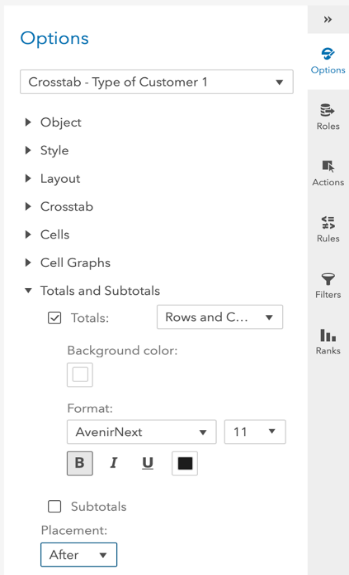 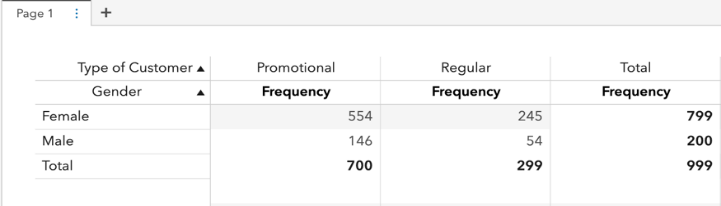 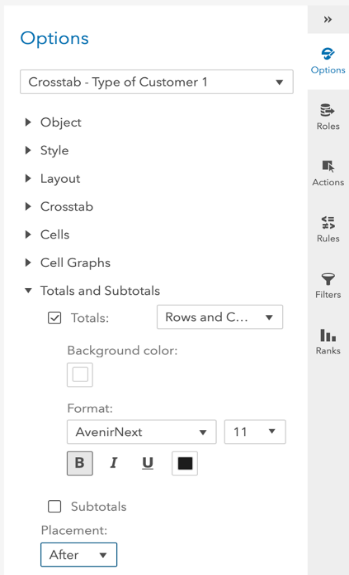 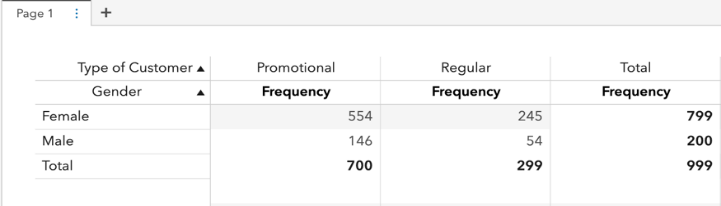 Checking the Totals boxUnder Placement, select AfterCongratulations, you have created a crosstab in VIYA!